MEMORANDUM  DEPARTMENT OF TRANSPORTATIONProject Development Branch(303)757-9040FAX (303)757-9868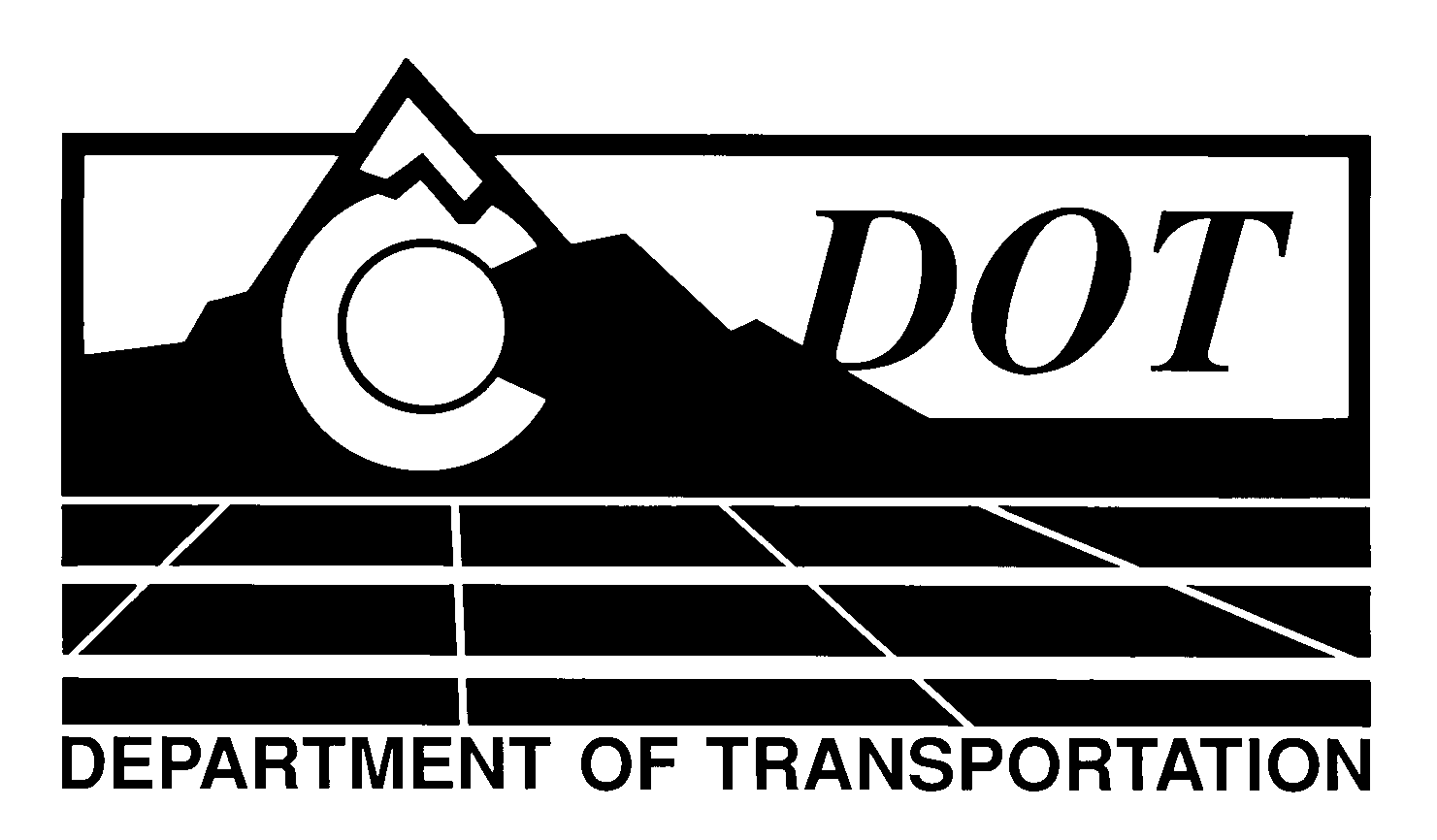 DATE:	May 5, 2011TO:	All Holders of Standard Special Provisions	FROM:	Larry Brinck, Standards and Specifications EngineerSUBJECT:	Revision of Section 109, Compensation for Compensable DelaysEffective this date, our unit is issuing a new standard special provision, Revision of Section 109, Compensation for Compensable Delays.   This new standard special is 1 page long.  Use this standard special in all projects, beginning with projects advertised on or after June 2, 2011.  Please feel free, however, to include it projects advertised before this date.   This new standard special provision clarifies what costs can be compensated in a compensable delay.Those of you who keep books of Standard Special Provisions should add this new standard special provision to your file. We are attaching a new Index of Standard Special Provisions, dated this same date, for your convenience.  In addition, you will find this and other special provisions that are being issued this date in one place in the CDOT Construction Specifications web site:http://www.coloradodot.info/business/designsupport/construction-specifications/2011-Specs/recently-issued-special-provisionsIf you have any questions or comments, please contact this office.LB/mrsAttachmentsDistribution: Per distribution list